г.Почеп Брянской областиМуниципальное общеобразовательное учреждение«Средняя общеобразовательная школа имени Н. А. Некрасова»Арифметическая прогрессия: вчера и сегодня.Урок по математике в 9 классе.Разработала: Долгая Людмила Васильевна, учитель математики и информатики первой кв. категории.	Урок по теме:« Арифметическая прогрессия: вчера и сегодня».Тип урока: систематизация и обобщение полученных знаний.Цели урока:  систематизировать и обобщить знания учащихся по теме «Арифметическая прогрессия».Задачи урока:обучающая: совершенствовать навыки нахождения n-го члена  и суммы n-первых членов арифметической прогрессии с помощью формул.Развивающая: развивать познавательный интерес учащихся, учить их видеть связь между математикой и окружающей жизнью.Воспитательная: воспитывать волю и настойчивость для достижения конечных результатов.	Ход урокаОрганизационный момент, постановка задачи урокаДля ввода в тему и мотивации учащихся используется следующая задача: “Ученик 9-го класса Петя решил с начала месяца делать по утрам зарядку. Каждый день он делал на 2 отжимания больше, чем в предыдущий. Сколько отжиманий сделал Петя в период с 19-го по 31-й день месяца, если в первый день он уже сделал 10 отжиманий?”Вопрос. Какое математическое понятие спрятано в данной  задаче?Сегодня мы с вами не только повторим материал по теме арифметическая прогрессия, но и проследим использование этого понятия на протяжении истории развития человек.Итак: тема урока “ Арифметическая прогрессия” от древности до наших дней.Вопрос. Что мы знаем об арифметической прогрессии?Устная работа(В ходе устного опроса идет повторение теоретического материала)Является ли заданная последовательность арифметической прогрессией?3; 6; 9; 12; …-1; -1; -1; -1; …0; 13; 1; 14; 12; 15; …-3; -1; 1; 3; …Хn= 3n-2.Выразите а8 через а1 и d (для а) прогрессии)Найдите S5 (для е) прогрессии)Какую бы вы ещё могли поставить задачу для найденных прогрессий?Решение задач	 Обращаемся к страницам истории.“Пусть властно по своей орбите нас ритм сегодняшний кружит – 
Вернее будущее видит лишь тот, кто прошлым дорожит”На этом этапе происходит расширение знаний и умений учащихся через интеграцию с историей. Египетские страницы.Папирус Ахмеса.(2000 до н.э.) В записях встречается формула .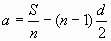 Что она может означать? И пользуемся мы такой формулой сегодня?Решение предложенное учениками:; ; ; 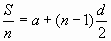 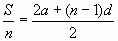 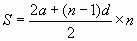 Сегодня, используя эту формулу, мы находим сумму первых n членов арифметической прогрессии Оказывается, что 4 тыс. лет назад древние египтяне решали те же задачи, что и мы. Вавилонские страницы.Исследование клинописных текстов эпохи Хаммурапи (XVIII в до н. э.) открыло для нас задачи на прогрессию.“10 братьев делят 100 шекелей серебра; брат над братом поднимается, на сколько поднимается я не знаю. Доля восьмого – шесть шекелей. Брат над братом на сколько поднимается?”Решение: n = 10, Sn = 100, a8 = 6. Найти d. Ответ: на 1,6 шекелей Европейские страницы.Здесь мы преследуем цель познакомиться с ещё одним из известных математиков.Об одном интересном эпизоде из жизни немецкого математика К.Ф.Гаусса (1777-1855).Когда ему было 9 лет, учитель, стремясь надолго занять детей, задал на уроке следующую задачу.“Сосчитать сумму всех натуральных чисел от 1 до 40”На удивление учителя один из учеников (это был Гаусс) через минуту воскликнул: “Я уже решил”. В тетради Гаусса было только одно число, но зато верное.Ребятам предлагается решить туже самую задачу, ведь 9 – летний Гаусс с ней справился. Рассуждения Гаусса – как проверка.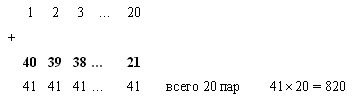  Страницы Российской истории.Первый учебник “ Арифметика” Магницкого (конец 18 в.). В этом учебнике имеется значительное количество задач на прогрессии. Приведем пример задачи аналогичной тем, что упоминаются в математическом учебнике.“ Некто продавал коня. Просил за него 25 рублей. Пожелавший купить купец. возмутился, что дорого. “Хорошо, - ответил продавец. Бери коня даром, а заплати только за гвозди на его подковах. А гвоздей во всякой подкове 6 штук. И будешь ты мне платить за них таким образом: за первый гвоздь 10 копеек, за второй гвоздь 20 копеек, за третий – 30 копеек и т.д.” Купец же, думая, что заплатит намного меньше, чем 25 рублей, согласился. Проторговался ли купец, и если да, то на сколько?”    Страницы современной школы.А вот примеры задач из современной жизни, взятые из КИМов ГИА Задача 1. Мы заработали определенную сумму денег и перед нами стоит задача в какой банк выгоднее вложить деньги.

Найдем в исследуемых банках рекламные проспекты с информацией о процентных ставках, которые предлагает банк населению.

Предположим, что мы рассматриваем следующие банки:

Банк 1 – простые из расчета 3% в месяц.

Банк 2 – простые из расчета 40% в год.

В какой из этих банков выгоднее вложить 500 рублей на 3 года?

Решение:

Банк 1.

a1 = 500 a37 = a1 + 36d, d = a1.30/100 = 15

p = 3 a37 = 500 + 36.15 = 1040 руб.

n=36 

a37 - ? 

Банк 2.

a1 = 500 a4 = a1 + 3d, d = a1.30/100 = 15

p = 40 a4 = 500 + 3.40.500/100 = 1100 руб.

n=3 

a4 - ? 

Ответ: выгоднее вложить в 2 банк. Подведение итогов урока.Молодцы ребята! Стали ли вы счастливее, пополнив свой багаж новыми знаниями. Решать вам.  И я хочу вам сказать: Помните, что решая маленькие задачи, вы готовитесь к решению больших и трудных.Домашнее задание 50000 руб. положили в банк и через 4 года получили сумму вдвое больше. Под сколько процентов (простых) положили деньги?Какое наибольшее число последовательных натуральных чисел, начиная с 1, можно сложить, чтобы получившаяся сумма была меньше 528?